What to do today1. Think about charactersListen to the reading of King of the Sky again. 
Write what we know about Mr Evans and the Boy on Outlines 1 and 2.Write what else you would like to know about them too. 2. Remind yourself about direct speechUse the PowerPoint on direct speech. If this is not possible, remind yourself using the Revision Card.Look closely at Speech Bubbles 1 and 2. Decide what the boy and Mr Evans could be saying and write it inside the speech bubble. 3.  Now for some writingWrite the speech that you put in Speech Bubbles as sentences. Use speech marks, commas and reporting clauses. You could challenge yourself to write a paragraph that describes the scene and which includes direct speech. Try the Fun-Time ExtraWatch the reading of the story with a grown-up. Choose some of the questions on Talking Points and ask them about their ideas and opinions about the story.  Do they give the same answers as you would?Outline 1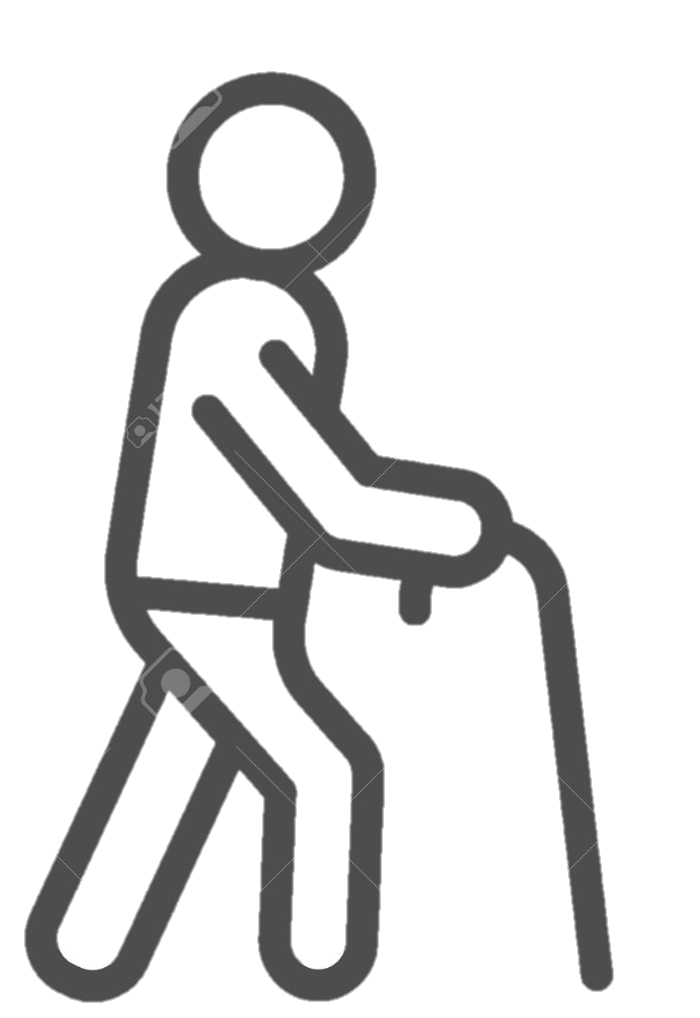 Outline 2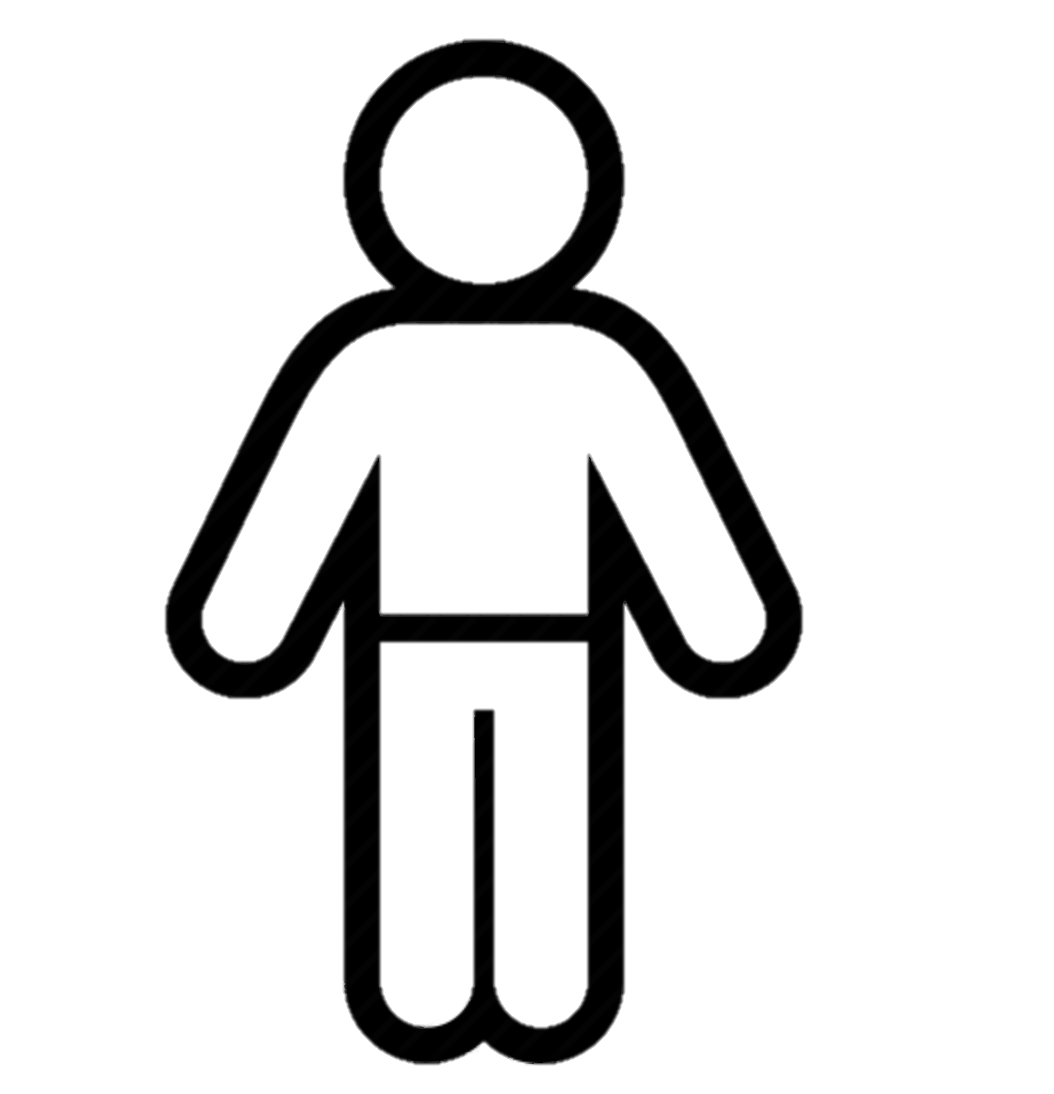 Revision Card – Direct SpeechSpeech Bubble 1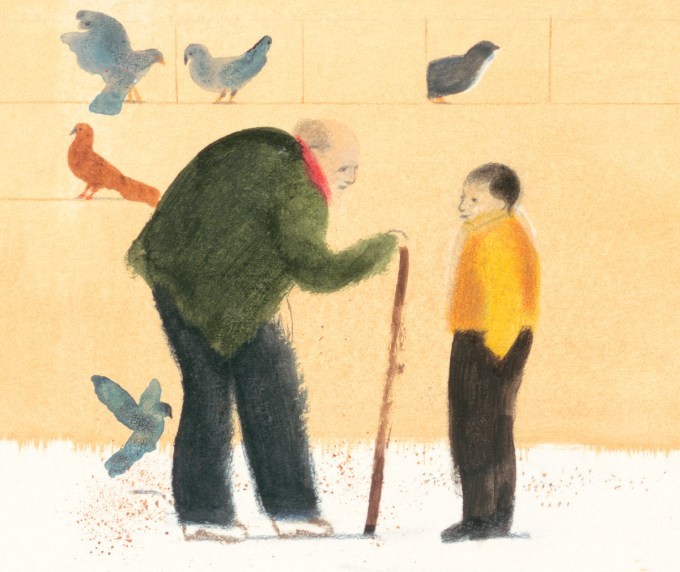 Speech Bubble 2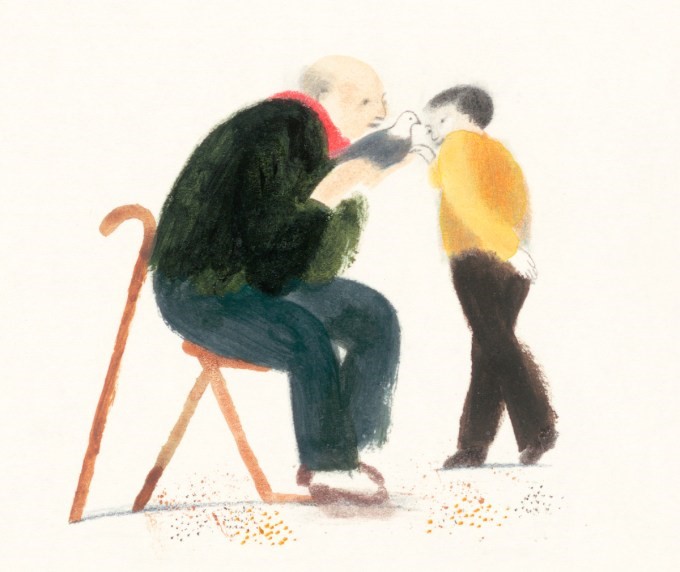 Speech SentencesWrite the speech that you wrote in speech bubbles in full sentences with speech marks, commas and reporting clauses.  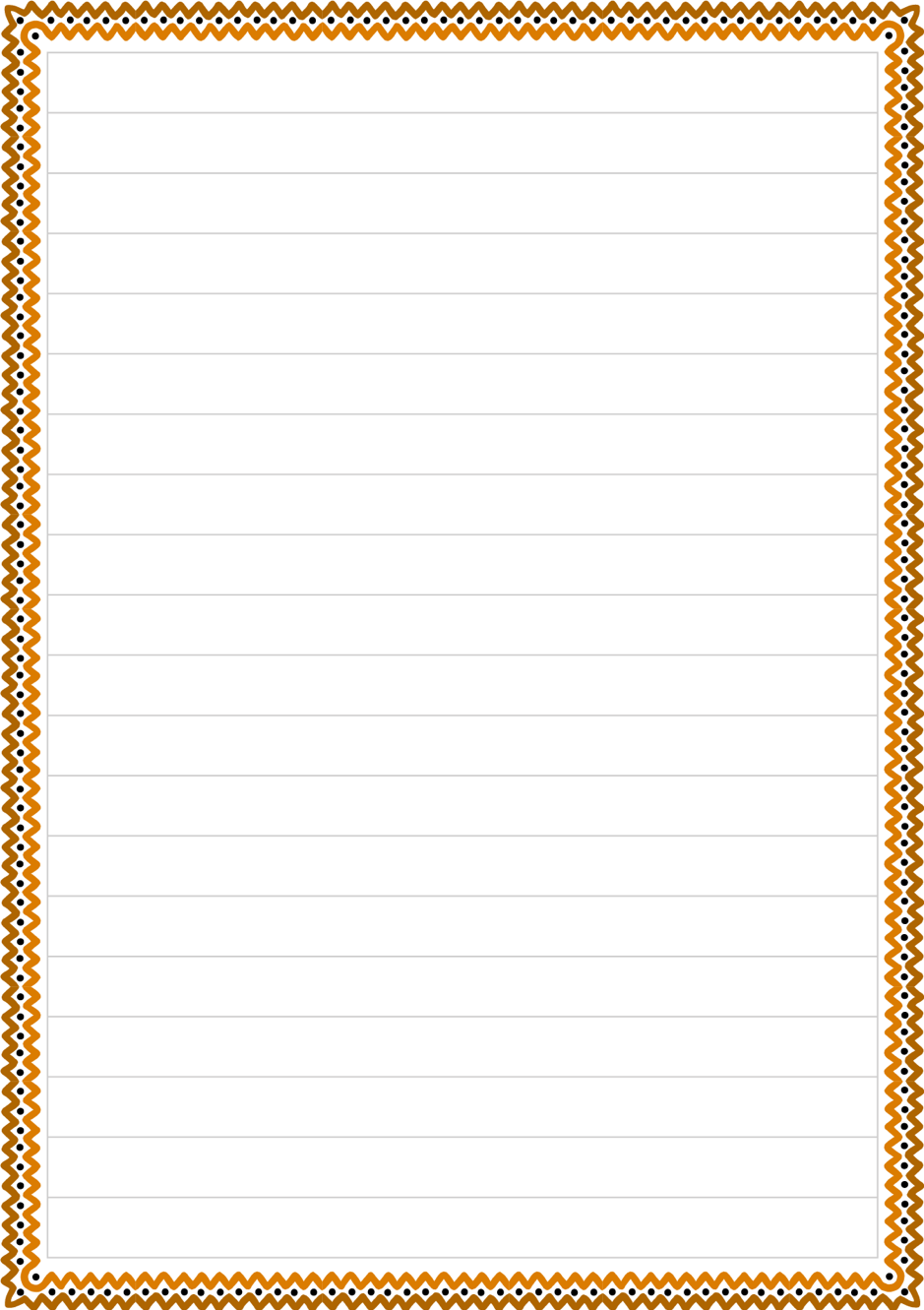 Talking Points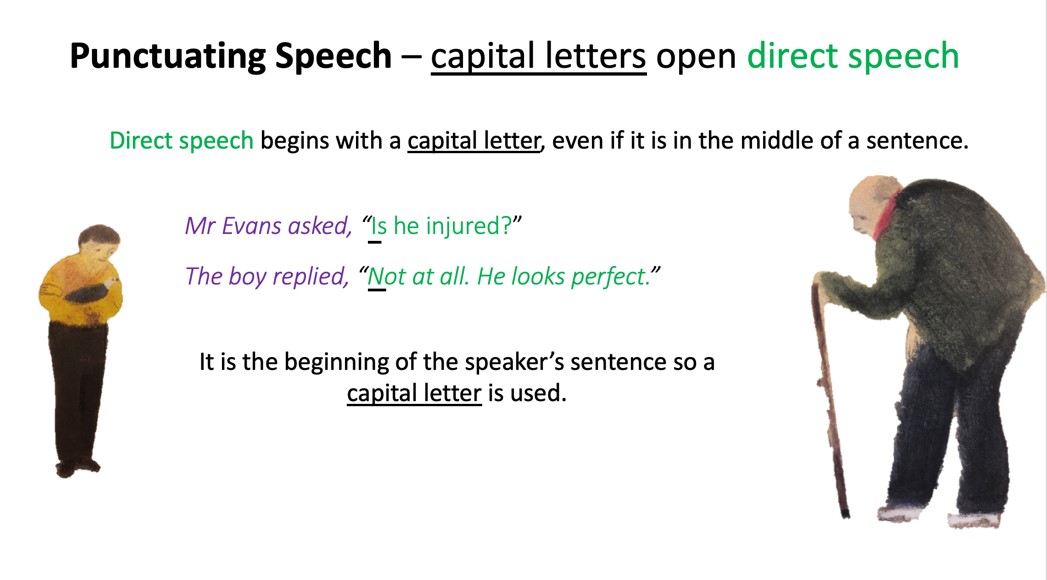 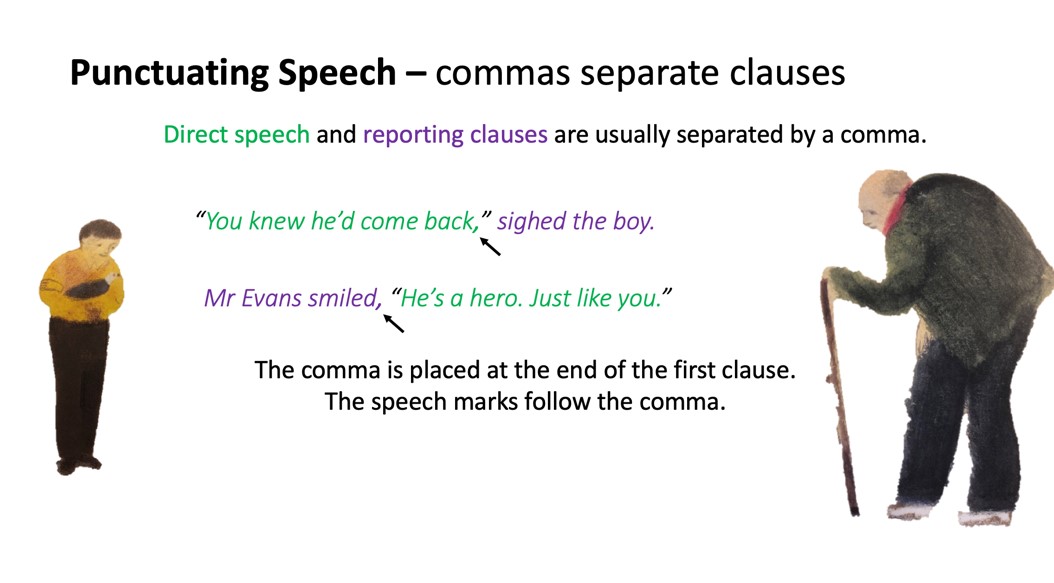 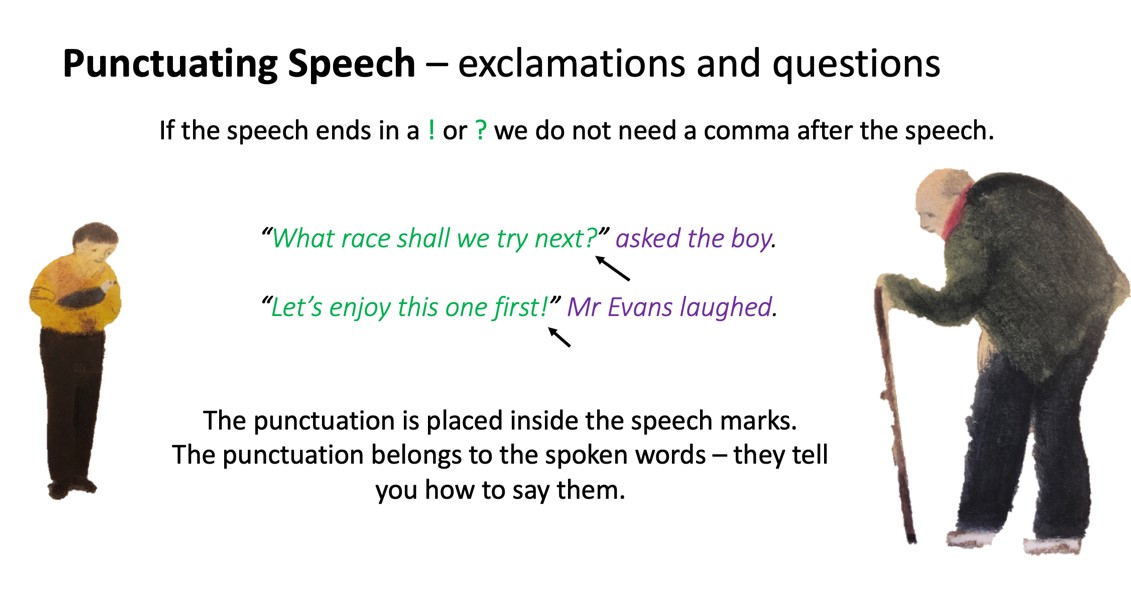 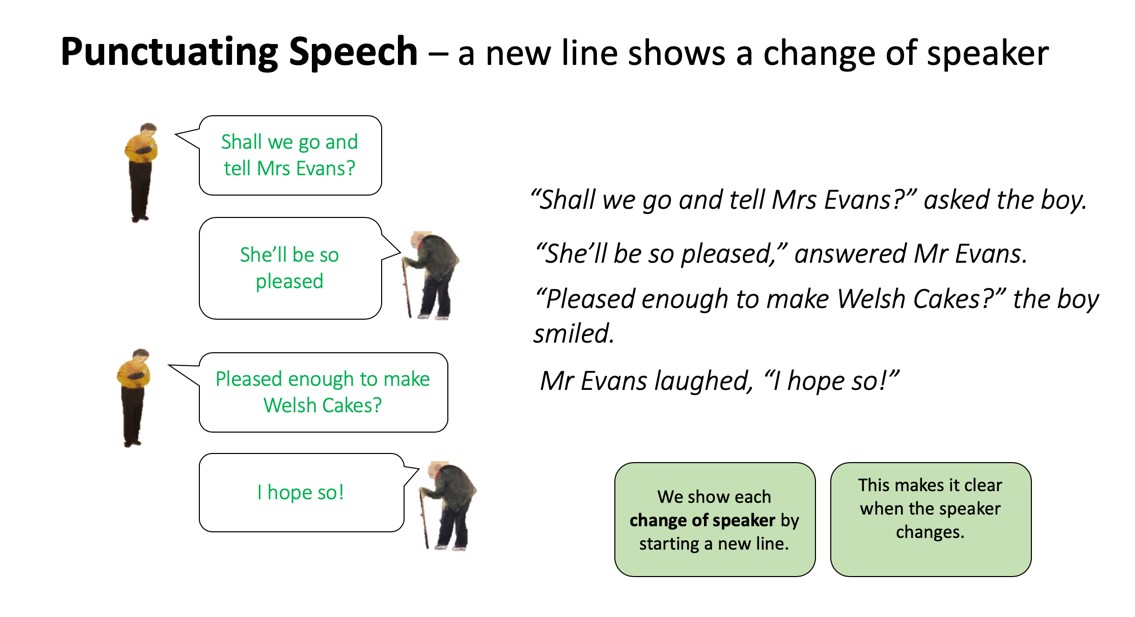 